Проект                               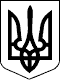 УКРАЇНАЧЕЧЕЛЬНИЦЬКА РАЙОННА РАДАВІННИЦЬКОЇ ОБЛАСТІРІШЕННЯ № _________2018 року                                                                  20 сесія 7 скликанняПро надання дозволу КУ «Чечельницька ЛПЛ» на створення  госпрозрахункового стоматологічного кабінетуВідповідно до пункту 20 частини 1 статті 43 Закону України «Про місцеве самоврядування в Україні», з метою надання послуг з терапевтичної та хірургічної стоматологічної допомоги населенню Чечельницького району, враховуючи клопотання адміністрації КУ «Чечельницька ЛПЛ», висновки постійних  комісій  районної ради з питань  бюджету та комунальної власності, з питань  соціального захисту населення, освіти, культури, охорони здоров’я, спорту та туризму, районна рада ВИРІШИЛА:1. Надати дозвіл комунальній установі «Чечельницька лікарня планового лікування» на створення госпрозрахункового стоматологічного кабінету.2.  Затвердити Положення про госпрозрахунковий стоматологічний кабінет комунальної установи «Чечельницька лікарня планового лікування» (додається).3. Контроль за виконанням цього рішення покласти на постійні комісії районної ради  з  питань  бюджету та комунальної власності (Савчук В.В.), з питань  соціального захисту населення, освіти, культури, охорони здоров’я, спорту та туризму (Воліковська Н.В.).Голова районної ради							С.В. П’яніщукМогила С.М.Савчук В.В.Воліковська Н.В.Катрага Л.П.Кривіцька І.О.Лисенко Г.М.Крук Н.А.